Reservation mot finans- och näringsutskottets betänkande nr 1/2021-2022 gällande24000 Brand- och räddningsväsendetMotivering Ändring av anslag - 30 000 euro.Med anledning av det ovanstående föreslår vi att moment 24000 minskas med 30 000 euroatt motiveringen under momentet får följande ändring: Meningen ”Anslaget om 40 000 euro föreslås för utredningar, utbildningskostnader, anskaffning av utrustning samt utförande av uppgifter för räddningsverksamhet, befolkningsskydd och säkerhet där särskilda motiv finns.” ändras till:”Anslaget om 10 000 euro föreslås för utbildningskostnader, anskaffning av utrustning samt utförande av uppgifter för räddningsverksamhet, befolkningsskydd och säkerhet där särskilda motiv finns.”John Holmberg		Katrin Sjögren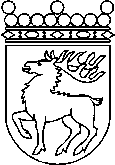 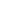 Ålands lagtingRESERVATIONRESERVATIONLagtingsledamot DatumJohn Holmberg m.fl.2021-12-10Till Ålands lagtingTill Ålands lagtingTill Ålands lagtingTill Ålands lagtingTill Ålands lagtingMariehamn den 10 december 2021Mariehamn den 10 december 2021